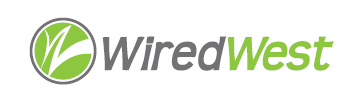 MinutesWiredWest Board of Directors MeetingWindsor Town Offices1980 Route 9, Windsor MA 01270Wednesday, March 18, 2020, 7:00 pmConference call: 605-313-4802 / 298058#Called to order 7:12 pmWelcome and Introductions								 	 5 minutesAttendees in person: Doug McNally, Jim Drawe, Kent Lew, Art SchwengerRemote attendees: David Dvore, Jeremy Dunn, Bob Gross, Steve Nelson, MaryEllen Kennedy (after Kathy Soule-Regine gave up her line)Approval of Minutes	February 19, 2020Moved by Art, Seconded by MaryEllenResult – approved 2 abstentionsReport from the Executive Director	passed over							Treasurer position & compensation, clerk compensation					Goshen will not go with WiredWest, so we may need a new treasurer. The Executive Committee decided we should develop compensation for treasurer & clerk. Bob Labrie has not yet responded whether he is willing to continue to Jim.Treasurer’s job description was sent to delegates.Doug moved that the Executive Director develop job descriptions and proposed compensation packages for the Treasurer & Clerk positions. Art seconded.The motion was approved unanimouslyCampground business policy									Deferred to next meetingVote whether to bill town owned municipal buildings				Recommended by EC, not to bill town owned municipal buildings for Internet service at town’s discretion. David Dvore says it would cost Rowe too much. Doug proposed creating a new cost category, municipal exempt, for buildings which are not to be charged. Jim – it will not negatively affect other towns. The towns will be charged for all expenses related to these connections, so it will reduce the town’s profit.Moved by Jeremy, seconded by ?The motion carried unanimously, with Rowe abstainingVote to combine Board and Executive Committee meetings			We now have 6 member towns, 4 are represented on the EC.  The EC proposes meeting once a month on the 3rd Wednesday. Jim will send warrant in advance, Doug & Jim could meet for signature, others can participate remotely if desired. We may investigate other tools, such as DocuSign to make remote approval of the warrant simpler.Moved by Jeremy that we combine the meetings, seconded by ArtResult - passed unanimouslyFinance Report deferred										Town updates	deferred								Other Director Input 									Confirm and Schedule next BoD meetings							 March 25April 15Future - every 3rd WednesdayOther business which could not be reasonably foreseen within 48 hours of meetingThe Board will meet again next Wednesday to discuss the billing for installations over town subsidy and campground policy.Heath has signed on with WiredWest! Congratulations to Art Schwenger for his advocacy with the town.Adjourn 7:47pm